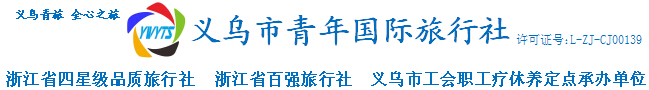 【打卡网红山城】重庆4日半自由行-体验山城网红拍摄点/品味麻辣美食/陶醉两江夜景?说走就走的旅行行程单行程安排费用说明其他说明产品编号L190221183753602268出发地杭州市目的地重庆市行程天数4去程交通飞机返程交通飞机参考航班无无无无无产品亮点★观红色经典★★观红色经典★★观红色经典★★观红色经典★★观红色经典★产品介绍★观红色经典★
★玩网红景点★
★纯玩不进店★
★ 甄选4钻酒店，专属私人假期★★观红色经典★
★玩网红景点★
★纯玩不进店★
★ 甄选4钻酒店，专属私人假期★★观红色经典★
★玩网红景点★
★纯玩不进店★
★ 甄选4钻酒店，专属私人假期★★观红色经典★
★玩网红景点★
★纯玩不进店★
★ 甄选4钻酒店，专属私人假期★★观红色经典★
★玩网红景点★
★纯玩不进店★
★ 甄选4钻酒店，专属私人假期★D1D1行程详情杭州『飞机』重庆杭州萧山机场乘机飞行约3小时抵达重庆，司机接机，入住重庆酒店。用餐早餐：X     午餐：X     晚餐：X   住宿重庆：宜尚、嘉瑞  华美达安可、城市便捷或同级D2D2行程详情重庆市内一日游早6：50左右开始在主城区指定地点/酒店同时接各贵宾（出团前1天22:00前导游通知为准），约8:00发车前往【李子坝轻轨穿楼观景平台】（游览时间不低于20分钟），站上观景平台，挑个好角度，摆上喜欢的造型，拍下轻轨穿楼越壑、空中飞驰而过的神奇一幕。约9:00抵达【千年古镇磁器口】（车程约20分钟，游览时间不低于60分钟，该景点为游客自由活动，无导游陪同），千年古镇原名龙隐镇，是重庆缩影。位于重庆市沙坪坝嘉陵江畔的古镇磁器口，辖区1.8万人，面积1.5平方公里，距繁华的主城区仅3公里，是不可多得，古色古香的传统文化历史街区，自明、清时期以来磁器口古镇名扬巴蜀大地。10:00前往参观【白公馆】（不含馆内讲解，游览时间不低于40分钟），白公馆原为四川军阀白驹的郊外别墅，1943年中美合作所成立后，白公馆曾改为来华美军人员招待所，到1945年又作为特别看守所重新关人。后至革命传统教育基地中美合作所【渣滓洞】缅怀革命先辈(不含馆内讲解，游览时间不低于40分钟)，“它位于重庆市郊歌乐山下磁器口五灵观一带，它三面环山一面邻沟地形隐蔽。1938年起这里被国民党特务机关改造成秘密监狱专门用来关押和迫害革命者，许多可歌可泣的感人事迹便发生在此。”12:00自费享用午餐（导游推荐用餐，游客自理）。后前往参观【人民广场】（游览时间不低于20分钟），可外观人民大礼堂尽情合影，参观【三峡博物馆】（合计游览时间不低于60分钟，三峡博物馆周一闭馆不能游览敬请谅解），三峡博物馆位于重庆人民广场西侧，馆内收藏有巴蜀青铜器、汉代雕塑艺术品等各类文物上万件，展示了这座山城的发展历史。馆内的《壮丽三峡》展厅里，还收集了大量三峡库区的实物，真实再现了三峡原貌。博物馆建筑正上方漏斗型的圆形穹顶很像一个巨大的承露盘，取“三峡之水天上来”之意。外墙以大面积的蓝色玻璃和古朴的砂岩构成，蓝色玻璃象征着水，而砂岩外墙则代表着山。游客可自费游览【WFC会仙楼观景台】（自费80元/人，游览时间不低于30分钟），WFC会仙楼观景台坐落于重庆环球金融中心的73层，享有“西部之巅”的称号，观景台傲立渝中，视野开阔，游客在观景台可俯瞰两江交汇及渝中半岛盛景，享受视觉盛宴的同时感受重庆独有的地理奇观、追寻属于重庆的文化符号。约15:30抵达南滨路【长嘉汇】观两江交汇（游览时间不低于20分钟），长嘉汇位于长江与嘉陵江交汇之处，地处南滨路CBD中心，紧邻法国水师兵营，正对重庆大剧院，远眺朝天门广场，与解放碑/17:00准时开演，演出时间约40分钟，整体游览时间不低于60分钟），湖广会馆又名禹王庙，是清代重庆作为繁华商皋的历史见证，也是清代前期到民国初年重庆的移民文化、商业文化和建筑文化的重要标志。巴渝记忆演出取材自重庆巴渝文化与重庆“非遗”文化，配以灯光、舞蹈、造型、音乐等形式，呈现出一场有历史、有文化、有深度CBD、江北嘴CBD遥相呼应，形成了重庆市目前最具国际化趋势特点的商务金融金三角中心。16:10左右在上新街乘坐【长江索道】至新华路（费用已含，游览时间不低于5分钟），16:40前往观看【湖广会馆.巴渝记忆演出】（15:30、有格调的精彩大戏。约17:50送至洪崖洞民俗风貌区散团，游客自行观美景品美食，结束愉快旅程。用餐早餐：早     午餐：X     晚餐：X   住宿重庆：宜尚、嘉瑞  华美达安可、城市便捷或同级D3D3行程详情全天自由活动我社提供代订行程：用餐早餐：早     午餐：X     晚餐：X   住宿重庆：宜尚、嘉瑞  华美达安可、城市便捷或同级D4D4行程详情重庆『飞机』杭州早餐后，自由活动，根据航班时间，前往重庆机场，乘坐航班返回萧山机场，结束愉快的旅行。虽然带着不舍，但是我们却得到了放松，充满能量的回到自己生活和工作的地方。用餐早餐：早     午餐：X     晚餐：X   住宿无费用包含1、大交通：杭州重庆往返机票经济舱含税（可选浙江省内其他各出港地，价格另议）。1、大交通：杭州重庆往返机票经济舱含税（可选浙江省内其他各出港地，价格另议）。1、大交通：杭州重庆往返机票经济舱含税（可选浙江省内其他各出港地，价格另议）。费用不包含1、不含中餐，敬请游客自理，可自费享受重庆特色美食；1、不含中餐，敬请游客自理，可自费享受重庆特色美食；1、不含中餐，敬请游客自理，可自费享受重庆特色美食；预订须知1、游客不得参观或者参与违反我国法律、法规、社会公德和旅游目的地的相关法律、风俗习惯、宗教禁忌的项目或者活动。 温馨提示1、无人数限制